INDICAÇÃO Nº 2321/2017Indica ao Poder Executivo Municipal a troca de lâmpada na Av. Corifeu de Azevedo Marques, na altura da Cidade Mirim de Trânsito, no bairro Jardim Belo Horizonte. Excelentíssimo Senhor Prefeito Municipal, Nos termos do Art. 108 do Regimento Interno desta Casa de Leis, dirijo-me a Vossa Excelência para sugerir que, por intermédio do Setor competente, seja executada a troca de lâmpada do poste na Av. Corifeu de Azevedo Marques, na altura da Cidade Mirim de Trânsito, no bairro Jardim Belo Horizonte, neste município. Justificativa:Esta vereadora foi procurada por munícipes relatando a necessidade da troca de lâmpada queimada, pois a iluminação inadequada tem gerado sensação de insegurança aos frequentadores do Centro Social Urbano. Além disso, a Avenida Corifeu de Azevedo Marques passou por recente revitalização e a pista de caminhada/corrida e ciclovia são amplamente utilizadas no período noturno. Plenário “Dr. Tancredo Neves”, em 03 de março de 2017. Germina Dottori- Vereadora PV -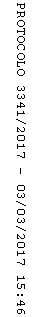 